PLANNING COMMISSION AGENDAOctober 7, 2014Call to order at 7:00 P.M. by Chairman HainesRoll CallApprove the agendaApprove the September 2, 2014 MinutesConsider a Plat of Lots 2, 3, and 4, of River Front Estates, A Subdivision of Lots 8 and 9 in the SE ¼ of Section 25, T 103 N, R 60 W of the 5th P.M., Davison County, South Dakota; at the request of Damon Bartscher. Approve Road Name Request – Wagon RoadConsider a Plat of Mathers Tract A in Irregular Tract No. 3 in the SE ¼ of Section 16, T 103 N, R 62 W of the 5th P.M., Davison County, South Dakota; at the request of Marjorie Mathers. Consider a Plat of Lots 3D-1 and 3D-2 of D.R. Kiner’s First Addition in the SW ¼ of Section 31, T 104 N, R 60 W of the 5th P.M., Davison County, South Dakota; at the request of Denny Kiner.Discussion and review of possible amendments to the Davison County Zoning Ordinance.Set date and time for next meeting – November 4, 2014 @ 1:15 P.M.Adjournment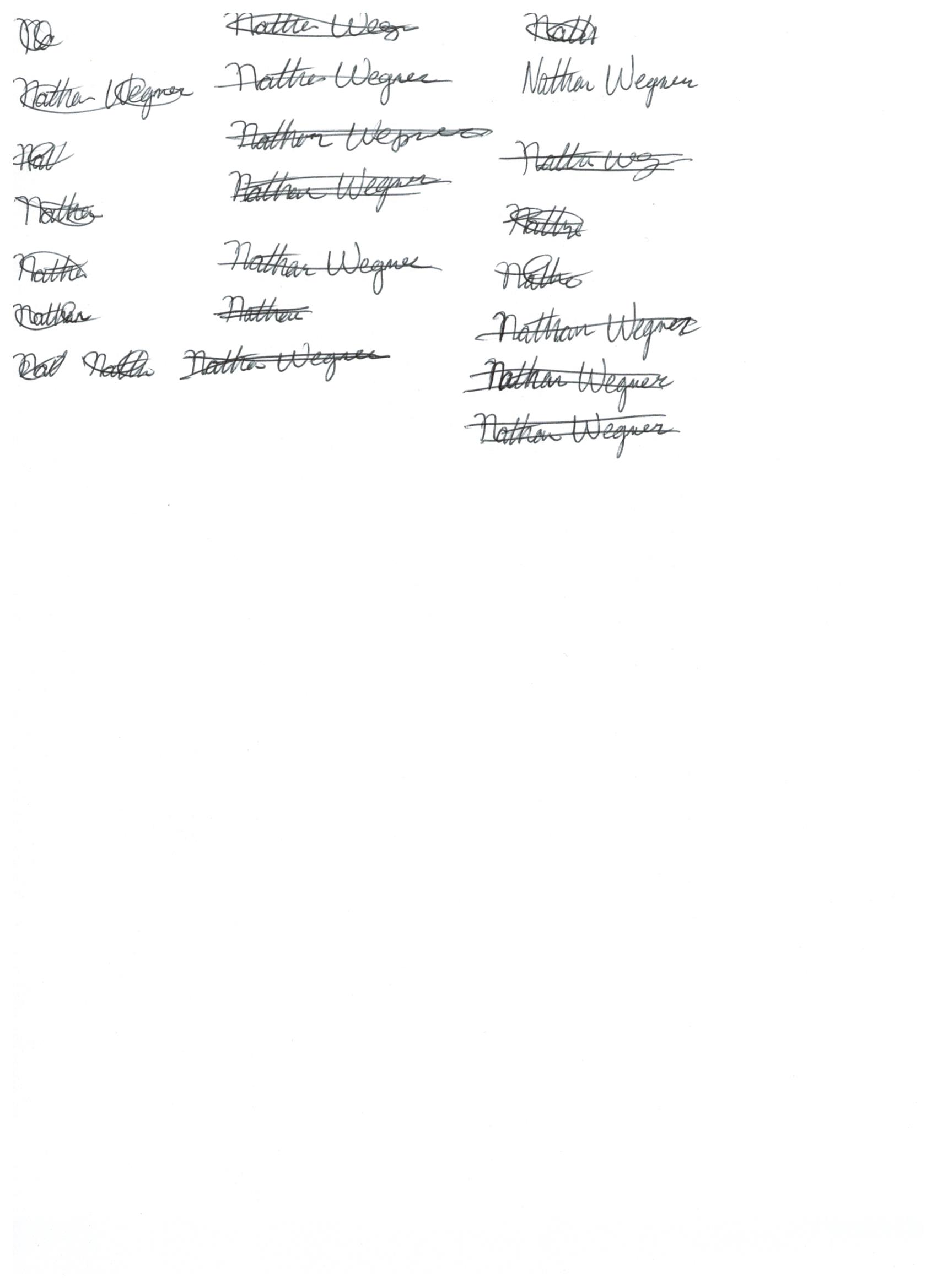 Nathan WegnerPlanning & Zoning and Emergency Management Deputy Director